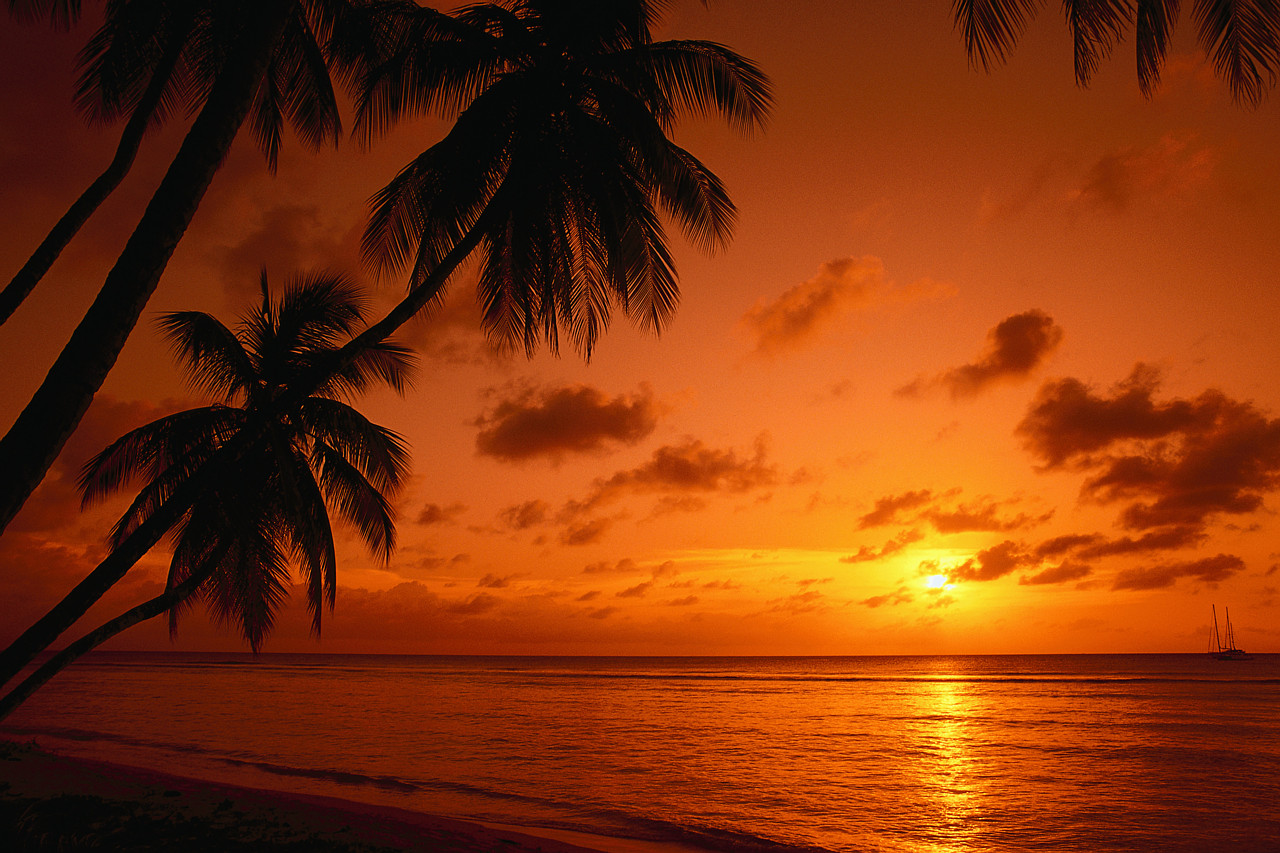 Hawaiian Luau!Saturday, May 21, 2016Ashland Elks LodgeDinner begins at 6:00 pmMenu includes these delectable dishes from Chefs Jim & Jim:Roast PigHawaiian Ginger Sesame ChickenPork ShumaiSticky RiceFruit SaladAsian Noodle SaladHawaiian Macaroni SaladPineapple Upside-Down CakeHo’opa’a Hawaii Dances!Please, reservations are required.  Call the Lodge Office at 482-3911, ext. 3 by May 16, 2016.$20 for adults, $7 for children under 12.  